Государственное бюджетное учреждение дополнительного образованияДом детского творчества Курортного района Санкт-Петербурга «На реке Сестре»Методическое описание комплекта программно-методических материаловк дополнительной общеобразовательной общеразвивающей программе «ТЕАТР КУКЛЫ, АКТЕРА И МАСКИ «ВОЛШЕБНЫЙ МИР»Берникова Людмила Васильевна,педагог дополнительного образованияКашкарова Оксана Павловна,методист, Филинова Дарья Владимировна,методист,ОглавлениеВизитная карточка комплекта                                                                                             3Состав комплекта                                                                                                                     4 ДООП «Театр куклы, актера и маски «Волшебный мир»                                                           5Дидактические и методические материалы                                                                                     6Оценочные материалы                                                                                                                      7Особенности, обеспечивающие эффективность                                                           11программно-методического комплекта                                               Материалы учета мнения родителей, признание и оценка                                                 13родителей/законных представителейОбщественно-профессиональное признание                                                                   15Транслируемость                                                                                                                      19Визитная карточка комплекта Пусть трудна забота кукловода,Пусть познать ее не хватит нам и года,Но мы знаем, чтобы куклу оживить,Надо душу ей свою раскрыть.Да, придется попыхтеть,Да, придется попотеть.Только в этом случае успех,Непременно будет ждать нас всех!                             (Клятва кукловода театра кукол «Волшебный мир»)В образовании происходят коренные изменения, суть которых заключается не в передаче знаний учащимся, а в их развитии и воспитании. На первый план выдвигаются не заученные факты и теоретические знания, а формирование жизненно необходимых умений. В детском объединении «Театр куклы, актера и маски «Волшебный мир», руководителем которого является Людмила Васильевна Берникова, главная задача – помочь стать ребенку успешным человеком; создать условия для реализации его способностей; помочь научиться решать практические задачи; в случае неудачи помочь преодолеть ее, вовремя протянув руку.Сегодня перед педагогом дополнительного образования стоят совсем не простые задачи: необходимо развивать у детей стремление к креативному восприятию, учить их самостоятельно мыслить, повышать мотивацию к овладению самыми разнообразными техниками прикладного искусства, развивать их индивидуальные склонности и дарования. Основный подход, который использует Людмила Васильевна Берникова на занятиях в объединениях – деятельностный. Именно такой подход позволяет добиться поставленных целей. Благодаря ему происходит активнейшее воздействие ребенка на окружающий мир. Итог такого подхода - достижения позитивного результата совместной деятельности. И в этой совместной деятельности педагог ни в коем случае не «критикует», не «исправляет», а «рекомендует», «советует», и, конечно же, «направляет». Педагогическая деятельность коллектива «театра» направлена на достижение главной цели — раскрытие творческого потенциала личности каждого учащегося.Особенностью театра кукол является наличие посредника-куклы между обучаемым и зрителем. Наличие посредника облегчает и ускоряет процесс обучения, так как при этом происходит замена реального контакта с человеком на опосредованный контакт через куклу. Кукла становится мостиком, соединяющим игру с творчеством.В театре «Волшебный мир дети занимаемся не только постановкой кукольных спектаклей, но также изготавливают куклы, декорации, подбирают музыкальное сопровождение, исполняют концертные номера, участвуют в украшении кабинетов, коридоров при проведении праздничных мероприятий. Театр — искусство коллективное. И всё что происходит на сцене и за кулисами — заслуга всего коллектива. В творческом объединении никто не обделён, у каждого - своя роль и свои обязанности. Такая организация работы дисциплинирует, вырабатывает чувство ответственности, прививает чувство коллективизма, любовь к труду, способствует раскрепощению, снятию зажатости, воспитывает смелость. Образовательный процесс в объединении строится в соответствии с возрастными, психологическими возможностями и особенностями учащихся, что предполагает возможную необходимую коррекцию времени и режима занятий. Система обучения от общего к частному, от простого к сложному, как в теоретическом плане, так и в практическом, способствует приобретению новых знаний и умений.Высокое качество, результативность и успешность в работе детского объединения «Волшебный мир» обеспечивает комплект программно-методических материалов.Состав комплектадополнительная общеобразовательная общеразвивающая программа «Театр куклы, актера и маски «Волшебный мир»;дидактические и методические материалы:- игра «Театральное домино»;- методическая разработка «Как самодеятельный театр кукол сделать современным и востребованным»;- видеоматериал «Опыт работы с применением дистанционных технологий»;- видеоматериал «Игровая разминка»;- видеоматериал «Закулисье»;- видео занятие «Грибные истории».оценочные материалы;- формы фиксации результатов (входная, промежуточная);- диаграммы, демонстрирующие результаты, полученные в реализации программы за период обучения с 2016 по 2021 года.особенности, обеспечивающие эффективность программно-методического комплекта;- современные педагогические подходы в образовательной деятельности;- использование дистанционных образовательных технологий;- атрибутика образцового детского коллектива «Театр куклы, актера и маски «Волшебный мир»;- театральные традиции детского коллектива ««Театр куклы, актера и маски «Волшебный мир»;материалы учета мнения родителей, признание и оценку родителей/законных представителей:- формы сотрудничества с родителями в рамках объединения;- мониторинг удовлетворенности родителей качество организации образовательного процесса в образцовом детском коллективе.общественно-профессиональное признание:- профессиональное признание педагога;- отзывы специалистов;- благодарности.транслируемостьДополнительная общеобразовательная общеразвивающая программа «Театр куклы, актера и маски «Волшебный мир»Дополнительная общеобразовательная общеразвивающая программа «Театр куклы, актера и маски «Волшебный мир», разработана для предоставления образовательных услуг обучающимся младшего, среднего и старшего школьного возраста Государственного бюджетного учреждения дополнительного образования Курортного района Санкт-Петербурга «На реке Сестре» и предполагает срок реализации 5 лет:Таблица 1. Объем и срок реализации программыПрограмма ««Театр куклы, актера и маски «Волшебный мир» имеет художественную направленность и направлена на выявление, поддержку и формирование социальной и культурной компетентности учащихся в сфере межличностного общения и творческой деятельности средствами самодеятельного кукольного театра.Это позволяет определить индивидуальную траекторию каждого учащегося и гарантирует его успех в выбранном направлении освоения дополнительной общеобразовательной программы «Театр куклы, актера и маски «Волшебный мир».Содержание программы формируется с учетом возрастных и индивидуальных особенностей детей. Большое внимание уделяется индивидуально-групповой форме работы, которая позволяет дифференцированно и с учетом возрастных, психологических особенностей подойти к каждому ребенку.В зависимости от содержания материала, его сложности, могут использоваться разные формы организации занятий. Возможны проведения занятий в условиях природной среды. При обучении с использованием дистанционных образовательных технологии по программе, используются следующие формы занятий:- видео-занятия, видео-уроки, мастер-классы;- виртуальные музыкально-театральные гостиные; - тесты, викторины по изученным теоретическим темам;- адресные дистанционные консультации.В театре «Волшебный мир» выдержаны все театральные каноны: есть и фотогалерея артистов театра, и светомузыкальный пульт, за которым сидят радист и осветитель, и театральная ширма с занавесом, и администратор, встречающий зрителей и рассаживающий поудобней их в зрительном зале. Все как во взрослом кукольном театре, только в миниатюре, а самое главное отличие в том, что все, и радист, и осветитель, и администратор и сами артисты – всё это дети из «Волшебного мира». Играя на сцене, у детей повышается самооценка, исчезает зажатость, развивается уверенность в себе. Кроме того, занятия театральной деятельностью требуют решительности, трудолюбия, смекалки. В «Театре куклы актера и маски «Волшебный мир» занимаются дети в пяти подростковых группах, каждая из них готовит свой спектакль. Данная программа призвана способствовать решению вопросов социализации личности подростка, а также выбору учащегося будущей профессии.Дидактические и методические материалыПрограммно-методические материалы к дополнительной общеобразовательной программе «Театр куклы, актера и маски «Волшебный мир» направлены на работу с одаренными обучающимися (подготовка условий для формирования системы работы с одаренными обучающимися в коллективе, индивидуальная оценка познавательных, творческих возможностей и способностей детей через различные виды театральной деятельности), получение основ будущей профессии в рамках кукольного театра.В процессе образовательной деятельности используются следующие методические пособия:- методическое пособие «Театральное домино» (закрепление полученных знаний по теме «История театров кукол мира», театральной терминологии).- методическая разработка «Как сделать самодеятельный театр кукол современным и востребованным» (создание и поддержание театральных традиций, разъяснительная работа среди родителей о влиянии театра кукол на развитие ребенка, вовлечение родителей в жизнь театра);- сборник сценариев «Разноцветная сказка» (содействие в формировании сценических умений и ключевой социальной и культурной компетентности воспитанников в сфере межличностного общения и творческой деятельности средствами самодеятельного театра);- статья «Как самодеятельный театр кукол сделать современным и востребованным» (опыт положительного влияния куклотерапии на здоровье детей);- методическая и учебная литература (см. список литературы).Для эффективной организации учебно-воспитательного процесса на занятиях активно используются дидактические материалы, включающие:- дидактический материал (картины, фотографии, репродукции, портреты, куклы-клубочки, афиши, эскизы, пригласительные билеты, магнитные доски для букв, буквы-флажки для игровых программ, материал для игрового счёта, карточки для викторин);- герб, клятва театра;- почётные жители Куклограда;- книга отзывов и пожеланий «Мгновенная рецензия»;- фотостенд «Наши спектакли»;- фотостенд «Наши артисты»;- презентация «Дополнительная общеобразовательная программа ««Театр куклы, актера и маски «Волшебный мир»;- программки спектаклей; - видео презентация «Театральная гостиная»;- конспекты открытых занятий;- видеофильмы, мультимедийные материалы, компьютерные программные средства (разработаны для успешной реализации программы в период дистанционного обучения, для самостоятельного изучения материала, для ознакомления родителей о деятельности детей в объединении);-материалы по работе с детским коллективом (методики педагогической диагностики коллектива, игровые методики, сценарии коллективных мероприятий и дел);- интернет ресурсы: страница театра для информирования родителей «В контакте», страница театра С.В. Образцова: http://puppet.ru, Большой театр кукол (БТК) Санкт-Петербург: https://vk.com/btk_theatre, Санкт-Петербургский городской Дворец творчества юных: http://www.anichkov.ru/Оценочные материалыОдной из качественных характеристик программы является контролируемость – определение планируемых результатов. В образовательном процессе применяются следующие виды контроля:входной контроль, (предварительный) - прослушивание, собеседование. Входной контроль проводится в течение комплектования коллектива. На этом этапе определяется уровень театральной культуры, состояние голосового аппарата, наличие слуха и голоса, музыкальной памяти, чувства ритма. Дети могут сыграть небольшой этюд, рассказать стихотворение, спеть песню и т.д. Результаты заносятся в таблицу №1.2. текущий (проводится на каждом занятии в форме педагогического наблюдения). Педагог оценивает и мыслительную активность учащихся, и воображение, и память, и эмоциональность, и степень вовлеченности в творческий процесс во время занятий.3. промежуточный, (в формах бесед-опросов и тестовых заданий, отрывков из спектаклей или позволяет провести анализ результативности освоения учащимися отдельных разделов учебного плана. Проводится после завершения изученного материала). Промежуточный контроль – это открытое занятие в конце первого полугодия – в форме «Семейного просмотра». Оценочные результаты заносятся в диагностическую карту №2.Формы фиксации результатовТаблица 2. Входная диагностика знаний и умений в театральной деятельности на начало учебного года Творческое объединение «Театр куклы, актера и маски «Волшебный мир»Педагог Берникова Людмила ВасильевнаГод обучения	___________		Группа №_Дата заполнения __________Таблица 3. Промежуточная диагностика знаний и умений в театральной деятельности на конец первого полугодия Творческое объединение «Театр куклы, актера и маски «Волшебный мир»Педагог Берникова Людмила ВасильевнаГод обучения	___________		Группа №_Дата заполнения __________Таблица 3. Промежуточная диагностика знаний и умений в театральной деятельности на конец второго полугодияТворческое объединение «Театр куклы, актера и маски «Волшебный мир»Педагог Берникова Людмила ВасильевнаГод обучения	___________		Группа №_Дата заполнения __________Оценка критериев: от 0 до 3010-18 – низкий уровень 19-24- средний уровень25-30 – высокий уровеньПредставленные диаграммы демонстрируют результаты, полученные в реализации программы за период обучения с 2016 по 2021 год.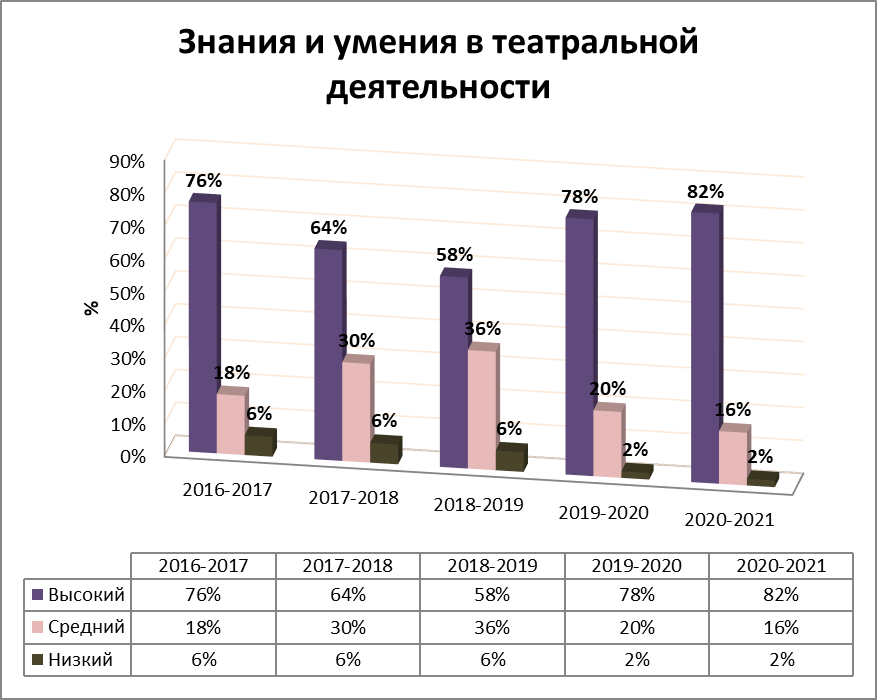 Рис.1 – Уровень развития знаний и умений в театральной деятельности.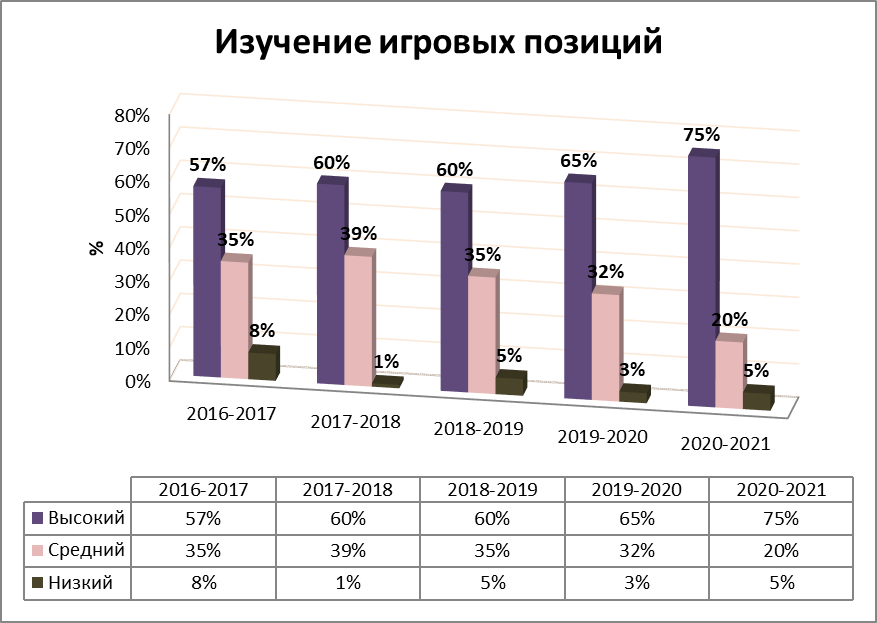 Рис.2 – Уровень развития актерских умений в играх-драматизациях.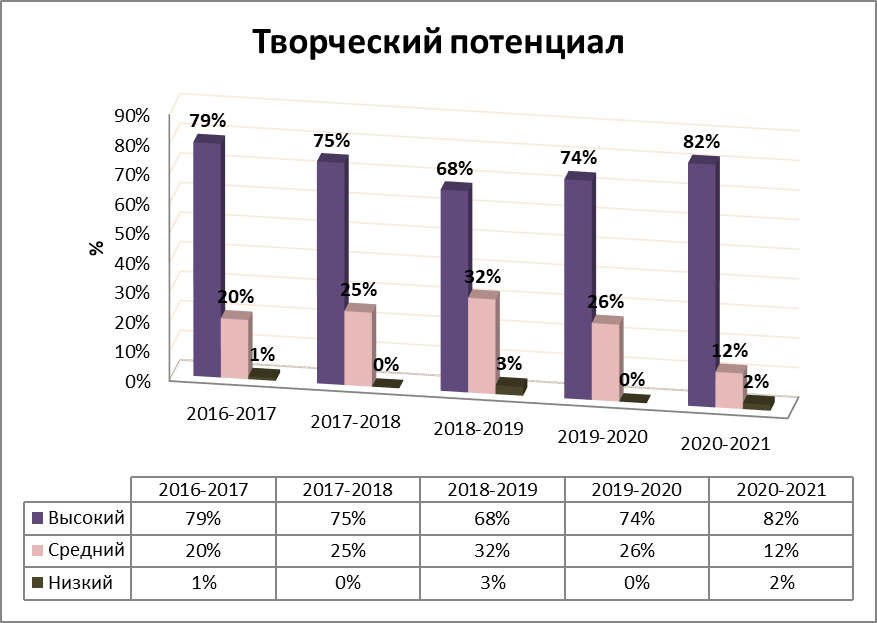 Рис.3 – Уровень развития творческого потенциала.Важнейшим показателем качества и результативности образовательного процесса в системе дополнительного образования является участие учащихся в муниципальных, региональных, всероссийских и международных конкурсах, выставках, соревнованиях, фестивалях.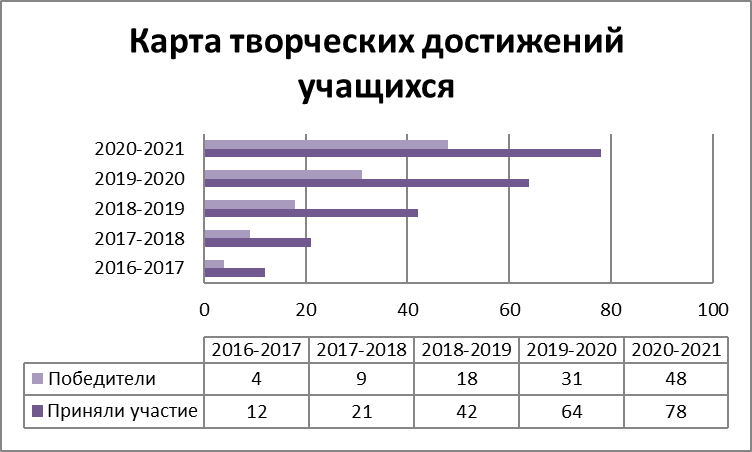 Рис. 4 – Результативность участия учащихся образцового детского коллектива Театр куклы, актера и маски «Волшебный мир» в конкурсах разного уровня.Деятельность образцового коллектива «Театр куклы, актера и маски «Волшебный мир» направлена на то, чтобы учащиеся нашли свое место в жизни, были востребованы в современных социально-экономических условиях. Наряду с обучающимися задачами, программа «Театр куклы, актера и маски «Волшебный мир» призвана решать и воспитательные задачи. В образовательном процессе функционирует воспитательная система, которая создает ситуацию развития коллектива. Стимулирует, обогащает и дополняет их деятельность. Диагностика уровня воспитанности учащихся осуществляется методом педагогического наблюдения и анализ полученных данных.Данные в диаграмме отображают приоритетное качество учащихся на момент диагностирования.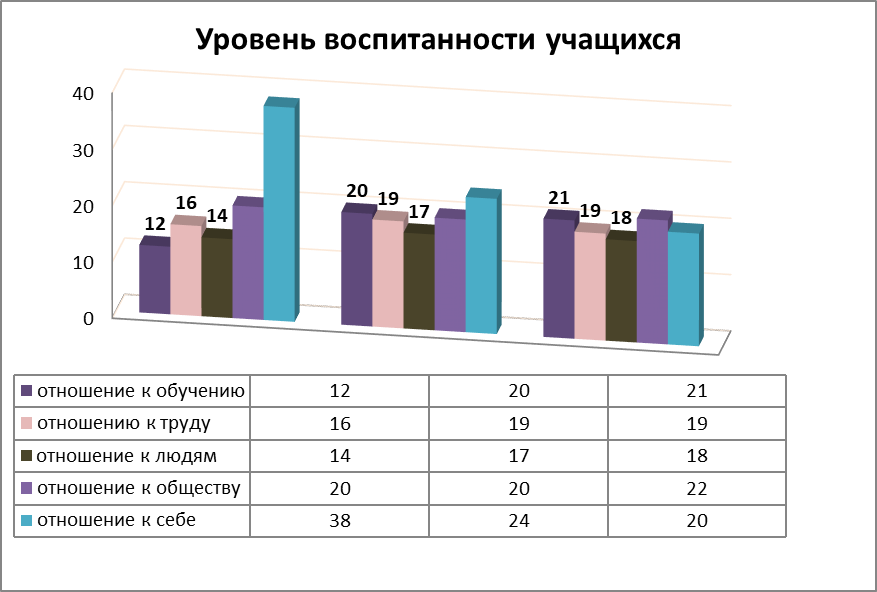 Рис.5 – Показатели уровня воспитанности учащихся образцового детского коллектива «Театр куклы, актера и маски «Волшебный мир».Особенности, обеспечивающие эффективность использования программно-методического комплектаВ основу программы положены ведущие методические принципы современной педагогики:Системный подход, сущность которого заключается в том, что относительно самостоятельные компоненты рассматриваются не изолировано, а в системе их взаимосвязи с другими. При таком подходе педагогическая система работы с одаренными детьми рассматривается как совокупность следующих взаимосвязанных компонентов: цели образования, субъекты педагогического процесса, содержание образования, методы и формы педагогического процесса и материальная база.Личностный подход, утверждающий представления о социальной и творческой сущности одаренного обучающегося как личности. В рамках данного подхода предполагается опора в воспитании и обучении на естественный процесс саморазвития задатков и творческого потенциала личности, создание для этого соответствующих условий.Деятельностный подход, деятельность – основа, средство и решающее условие развития личности. Поэтому необходима специальная работа по выбору и организации деятельности одаренных детей, по активизации и переводу их в позицию субъекта познания, труда и общения. Это в свою очередь, предполагает обучение детей выбору цели и планированию деятельности, ее организации и регулированию, контролю, самоанализу и оценке результатов деятельности.Особенность программы - развитие детей через театральную куклу. Такая форма обучения в рамках театра кукол позволяет быстро и эффективно достичь желаемого результата по развитию личности каждого ребенка.  При реализации программы в условиях временного ограничения занятий в очной (контактной) форме значительную часть работы учащиеся могут выполнять самостоятельно, вместе с родителями, вне учебной аудитории, через Интернет источники, на основе заданий педагога.В связи с этим возможны внеаудиторные и заочные формы проведения занятий, например, обмен информацией с учащимися через платформу Сферум или посредством отправки видеозаданий и получения обратной связи. Данная программа предполагает использование и реализацию общедоступных и универсальных форм организации материала, минимальную сложность и возможность освоения содержания в смешанной форме обучения (очно-дистанционной)При обучении с использованием дистанционных образовательных технологии по программе, используются следующие формы занятий:- видео-занятия, видео-уроки, мастер-классы;- виртуальные музыкально-театральные гостиные; - тесты, викторины по изученным теоретическим темам;- адресные дистанционные консультации.Активно используются разработки различного сценарного материала, атрибутики детского объединения (гимн, герб, ордена), система индивидуальных оценок, портфолио, направленные на развитие и поддержание интереса к театральной деятельности. Данный материал предназначен для использования в педагогической практике в таких разделах как:- техника речи,- актерское мастерство, - работа над пьесой и сценарием спектакля,- планирование этапов репетиционной деятельности,- подготовка материальной части спектакля,- репетиционная работа и демонстрация творческого проекта – спектакля,- клубная деятельность.Создание и поддержание театральных традиций оказывает положительное влияние на сплочение коллектива, общению педагога с детьми и родителями:- посвящение новичков в кукловоды и знакомством с гербом и гимном театра, клятвой кукловода, поднятием театрального флага;- ежегодное закрытие театрального сезона с присвоением номинаций (лучший кукольник, актёр года, лучший ведущий и т.д.);- в конце каждого полугодия совместно с детьми в торжественной обстановке вручаются номинации родителям (заслуженный помощник театра, самый находчивый папа и т.д.); - шефство над ветеранами войны и труда (Встречи, концерты, беседы в театре и на дому);- выездные благотворительные концерты (для детей – сирот, детей – инвалидов и для многодетных семей);- в процессе обучения вручение поощрительных орденов за успехи в театральной деятельности. В течение полугодия у детей накапливаются ордена. По их количеству в конце полугодия выявляются победители, которым, в праздничной обстановке, вручаются подарки;- четыре раза в учебном году мы чествуем именинников («Осенники», «Зимники», «Весенники» и «Летники») с вручением подарков и чаепитием.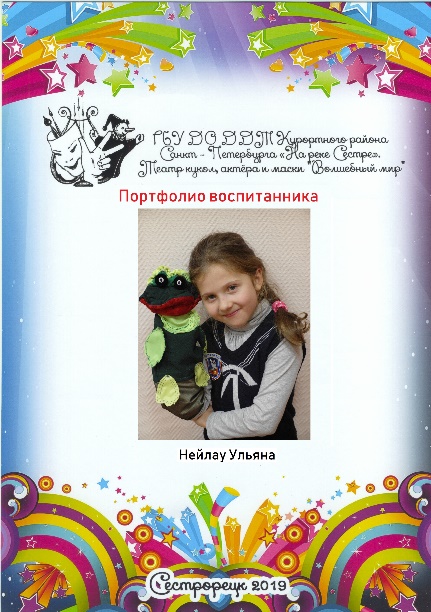 Рис 6. - Пример портфолио воспитанника.Материалы учета мнения родителей, признание и оценку родителей/законных представителейРодители учащихся образцового коллектива «Театр куклы, актера им маски «Волшебный мир» - полноценные партнеры в образовательном процессе, они заинтересованы в его деятельности, участвуют в самых разнообразных мероприятиях, зачастую выступая в роли соавторов, творческих сподвижников, оказывая поддержку и помогая педагогу во всех начинаниях.Практика вовлечения родителей в совместную деятельность с детьми показывает, что это способствует решению воспитательных задач:- устанавливаются дружеские отношения сотрудничества, передается опыт творческой деятельности;- формируется отношение к материальным и духовным ценностям;Формы сотрудничества с родителями в рамках объединения:- родительские собрания;- участие в мероприятиях;- индивидуальные консультации;- открытые занятия («День открытых дверей», «Посвящение в кукловоды» и т.п.);- дистанционные вебинары;- работа родительского комитета.Постоянный контакт с родителями строится на учете мнения каждого участника образовательного процесса. В связи с чем, в учреждении ежегодно проводятся мониторинг удовлетворенности родителей работой образовательного учреждения и мониторинг удовлетворенности качеством образовательного процесса родителей в детском объединении. Рис. 7 Мониторинг удовлетворенности качество организации образовательного процесса в детском объединении «Театр куклы, актера и маски «Волшебный мир».Рис.8 Мониторинг удовлетворенности родителей работой учреждения, %.Диаграмма показывает рост удовлетворенности качеством образовательного процесса родителей, в период 2020 года наблюдается снижение показателя «удовлетворен полностью» и возможно связан с переходом с очного обучения на дистанционное.Повышению заинтересованности родителей в деятельности коллектива способствуют различные формы предоставления педагогических результатов: выступления детей на мероприятиях различных уровней, участие детей в благотворительных акциях в детских домах, отчетные мероприятия в объединении, открытые занятия, создание портфолио воспитанников.С целью информирования и вовлечение родителей в жизнь театра для каждой группы в социальной сети VK были созданы странички, в которых отображаются все события, связанные с жизнью театра: победы на конкурсах, поздравления театралов с праздниками, текущие сообщения и просьбы для родителей, фото и видеоматериалы, изменения в расписании и т.д. Кроме того на этих же страничках происходит обсуждение текущих вопросов и способов их решения. Таким образом родители оказываются вовлечены в жизнь детского коллектива. Не бойтесь вовлекать людей в достойную работу!Команда будет лишь сильней от мыслей в слух и пота.Пусть будет трудно, не беда – в единстве наша сила.Пусть все мы разные, но цель нас всех объединила!Общественно-профессиональное признаниеВысокое качество, результативность и успешность в работе детского объединения «Театр куклы, актера и маски «Волшебный мир» подтверждается отзывами специалистов образовательных организаций, педагогов дополнительного образования, сторонними организациями, социальных партнеров (рис.7), многочисленными благодарностями (рис.8), а также представлена высокая результативность участия руководителя и коллектива в фестивалях, конкурсах, мероприятиях различных уровней (таблица 4).Рис.9 – Отзывы специалистов.Таблица 4. Результативность участия образцового детского коллектива «Театр куклы, актера и маски «Волшебный мир»Рис.10 – Благодарности.ТранслируемостьБерникова Л.В. принимает активное участие в работе методических объединений, обобщает и транслирует свой опыт в публикациях и выступлениях различных уровней.Таблица 5. – Транслирование опыта профессиональной деятельностиВсе материалы регионального конкурса программно-методических материалов по дополнительной общеобразовательной общеразвивающей программы «Театр куклы, актера и маски «Волшебный мир» располагаются на сайте ГБУ ДО ДДТ Курортного района Санкт Петербурга «На реке Сестре» в открытом доступе и могут быть использованы в работе педагогами дополнительного образования художественной направленности, методистами в дополнительном образовании и внеурочной работе образовательными учреждениями.Год обученияКоличество часовКоличество часовКоличество детей в группеГод обученияВ неделюВ годКоличество детей в группе1 год обучения4144152 год обучения4144123 год обучения4144104 год обучения414485 год обучения62168№ФИООсновы театральной культурыРечевая культураЭмоц. образное развитиеНавыки кукловожденияМуз.развитиеОсновы коллект. творч. деят-тиИтог в баллах12№ФИООсновы театральной культурыРечевая культураЭмоц. образное развитиеНавыки кукловожденияМуз.развитиеОсновы коллект. творч. деят-тиИтог в баллах12№ФИООсновы театральной культурыРечевая культураЭмоц. образное развитиеНавыки кукловожденияМуз.развитиеОсновы коллект. творч. деят-тиИтог в баллах12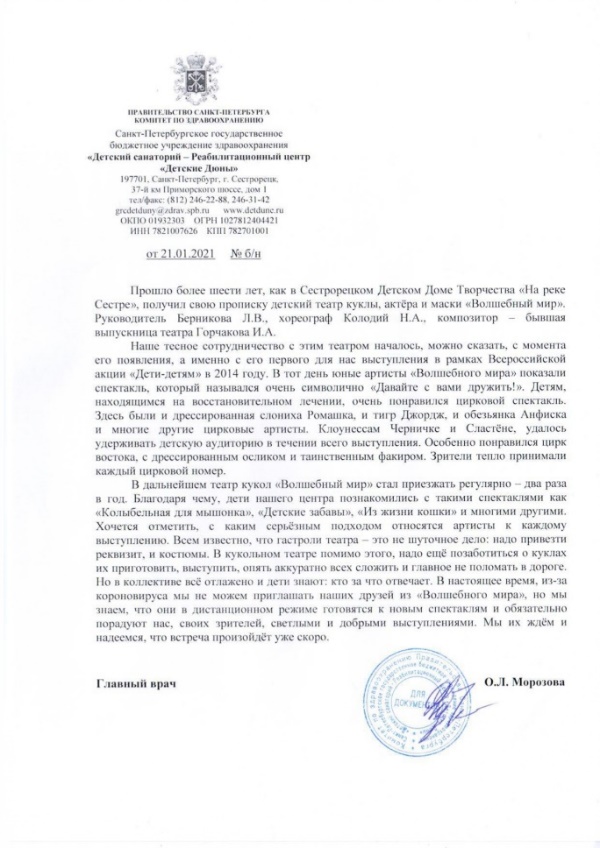 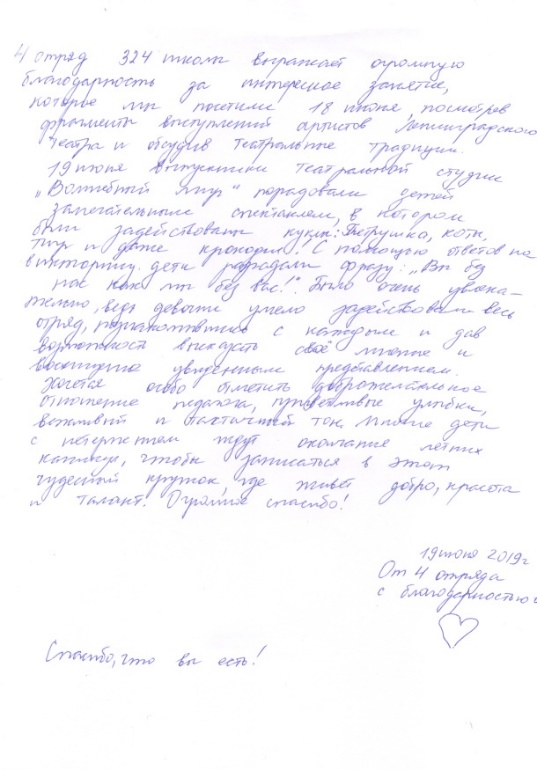 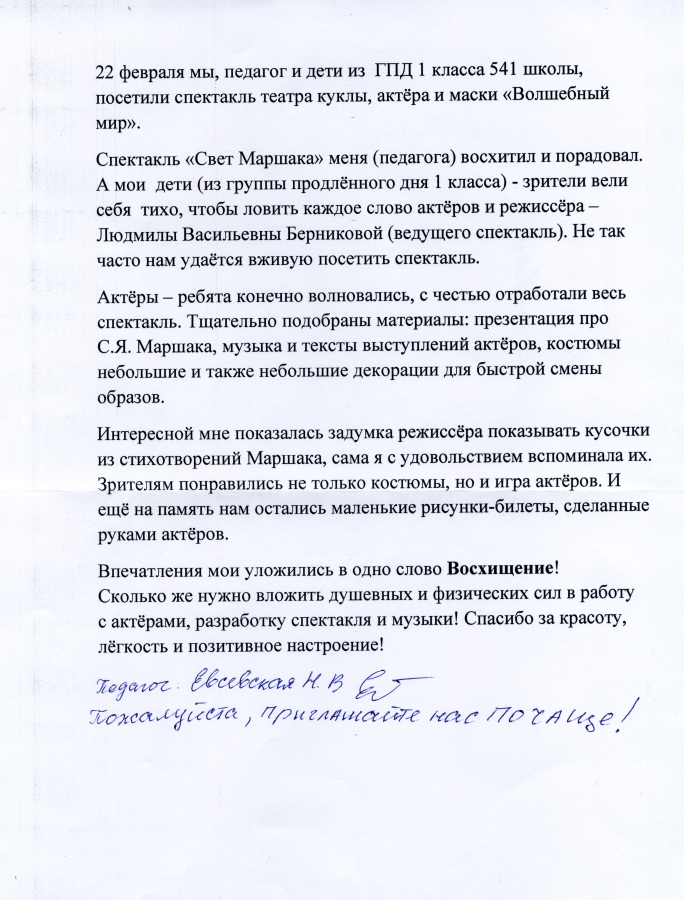 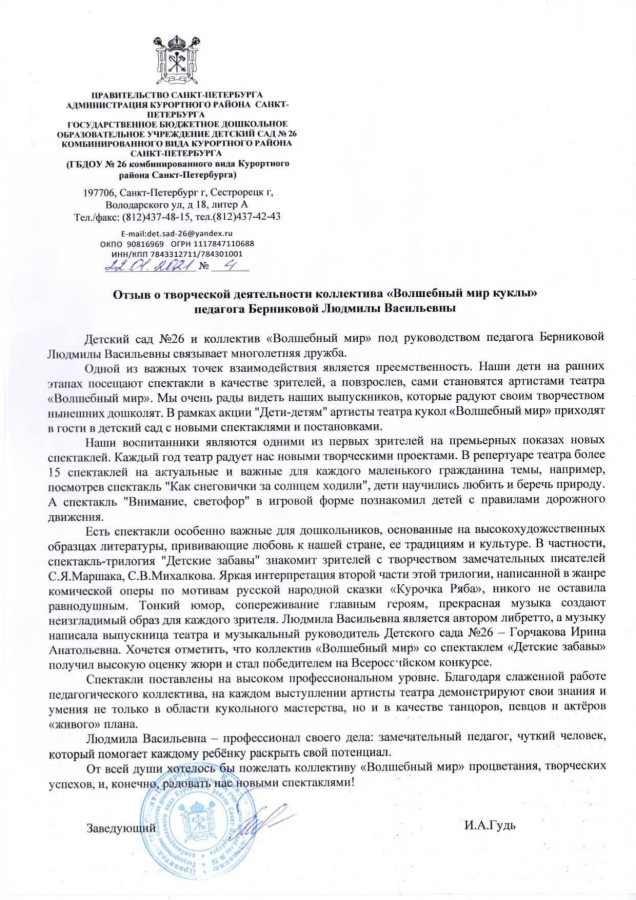 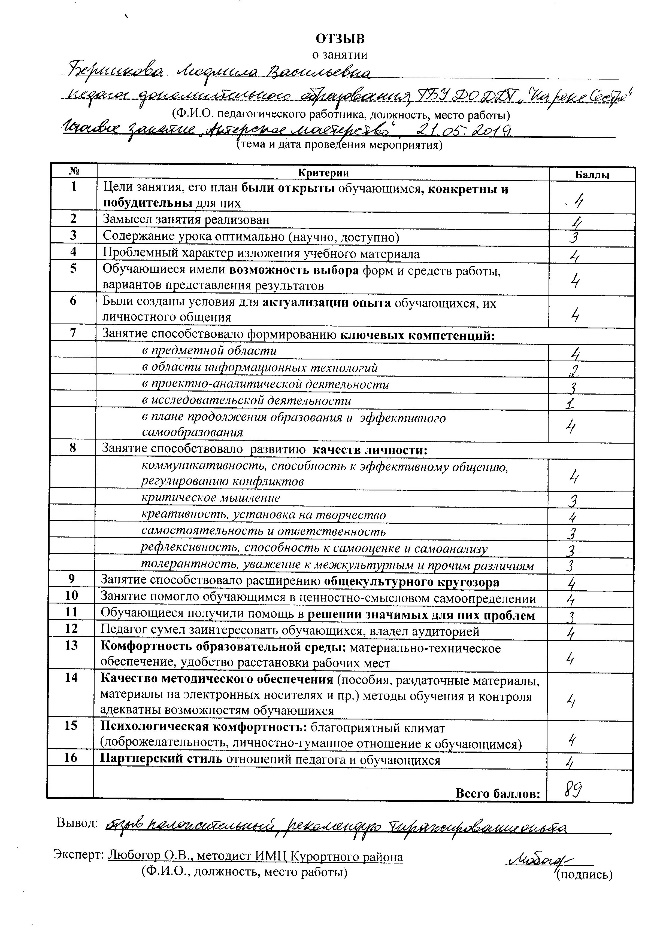 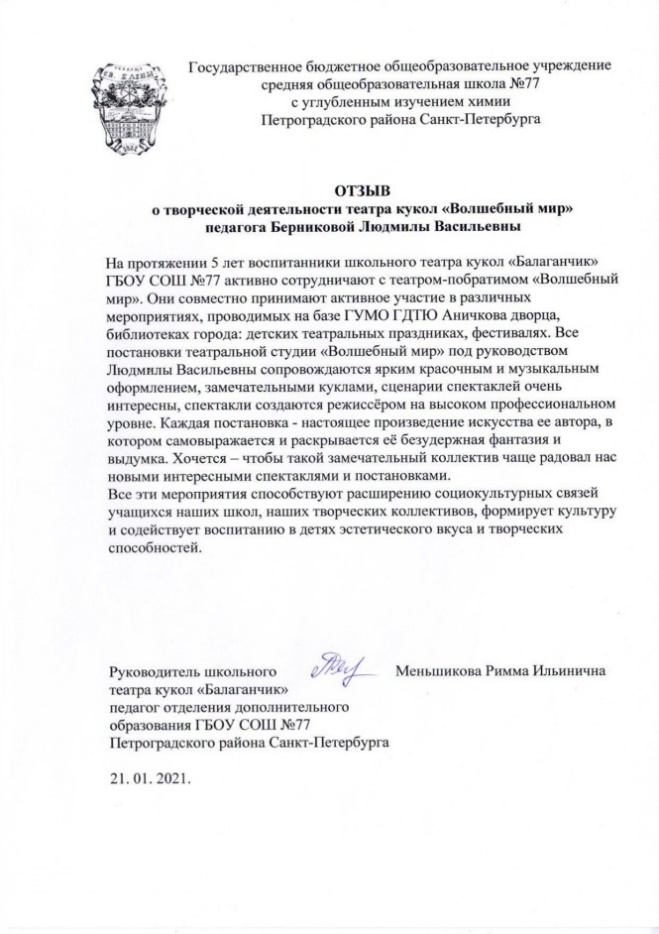 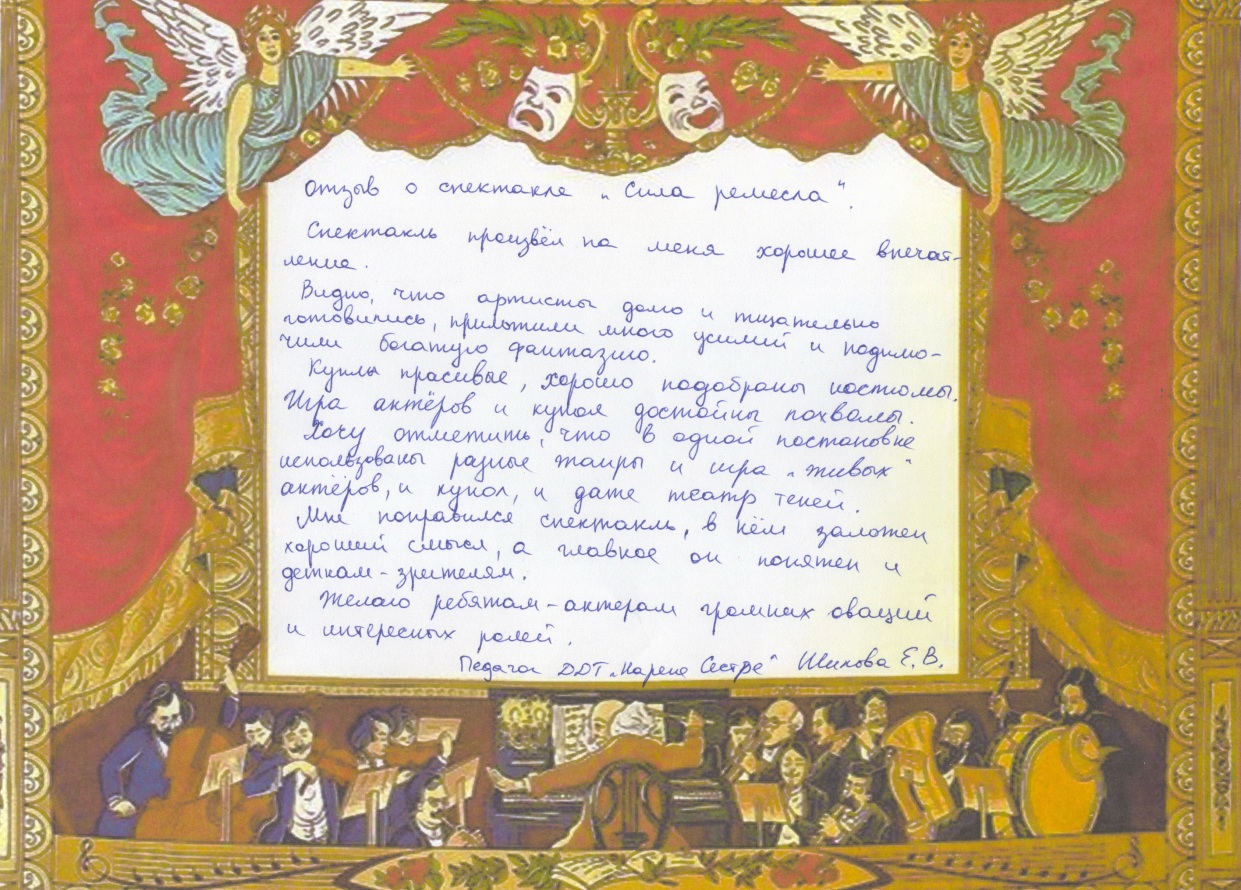 ГодМероприятиеОрганизаторУровеньРезультат участия21Звание «Образцовый коллектив Санкт-Петербурга»Комитет по образованию Санкт-ПетербургаГБНОУ «Санкт-Петербургский городской Дворец творчества юных»городскойПрисвоение званияСертификат «Лучший педагог дополнительного образования государственного образовательного учреждения Санкт-Петербург»Правительство Санкт-ПетербургаКомитет по образованию Санкт-ПетербургаГБНОУ «Санкт-Петербургский городской Дворец творчества юных»городскойПолучение премииIV Открытый городской слет педагогов дополнительного образования «подходы к реализации стратегии опережающего развития в системе дополнительного образования»Правительство Санкт-ПетербургаКомитет по образованию Санкт-ПетербургаГБНОУ «Санкт-Петербургский городской Дворец творчества юных»городскойСертификатОткрытый городской фестиваль-конкурс театрально-педагогических практик системы дополнительного образования «Действующие лица»Комитет по образованию Санкт-ПетербургаГБНОУ «Санкт-Петербургский городской Дворец творчества юных»ГБУ ДО ДДЮТ Московского районагородскойДиплом 3 степениГородской конкурс чтецов «Мы вновь читаем пушкинские строчки»ГБНОУ «Санкт-Петербургский городской Дворец творчества юных»ГородскойДиплом лауреата I степениОткрытый районный фестиваль-конкурс детских и юношеских театров «Бродячие артисты»ГБУ ДО ДДЮ Приморского районаРайонныйДиплом лауреата I степениОткрытый фестиваль детских и юношеских театров Санкт-Петербурга и Ленинградкой области «Бродячие артисты»ГБУ ДО ДДЮ Приморского района ГородскойДиплом лауреатаXV Открытый Санкт-Петербургский фестиваль детских и юношеских театров кукол «Букет Марионеток»Комитет по образованию Санкт-ПетербургаГБНОУ «Санкт-Петербургский городской Дворец творчества юных»ВсероссийскийДиплом лауреатаXV Открытый Санкт-Петербургский фестиваль детских и юношеских театров кукол «Букет Марионеток»Комитет по образованию Санкт-Петербурга ГБНОУ «Санкт-Петербургский городской Дворец творчества юных»ВсероссийскийДиплом лауреатаI степени21II Открытый фестиваль детских и юношеских театров Санкт-Петербурга и Ленинградкой области «Бродячие артисты»ГБУ ДО ДДЮ Приморского районаГородскойДиплом лауреатаI степениПоэтический конкурс «Пусть всегда будет солнце»Правительство Санкт-ПетербургаКомитет по образованию Санкт-ПетербургаГБНОУ «Санкт-Петербургский городской Дворец творчества юных»городской1 место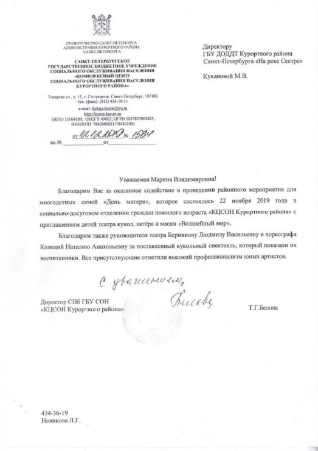 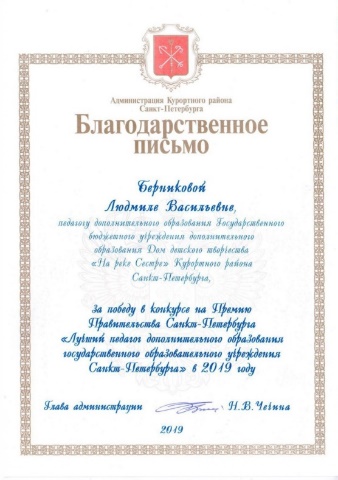 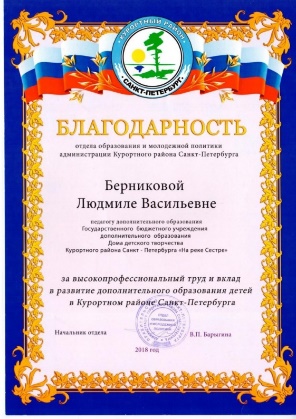 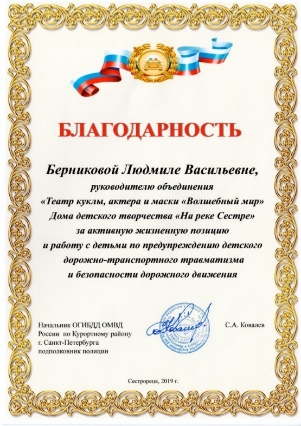 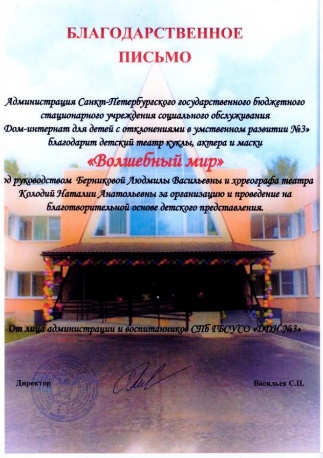 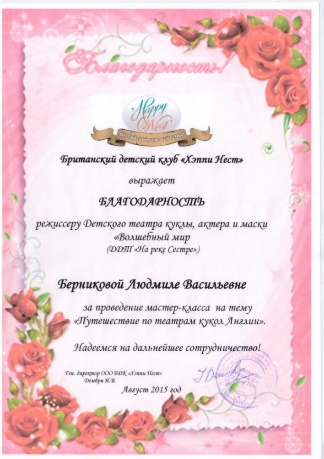 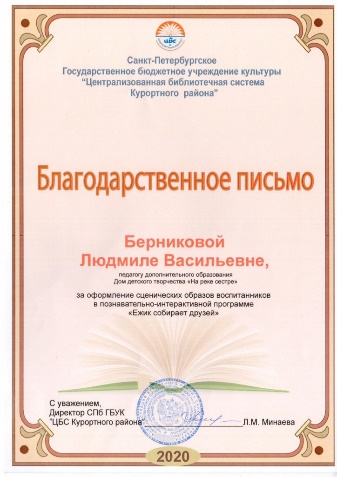 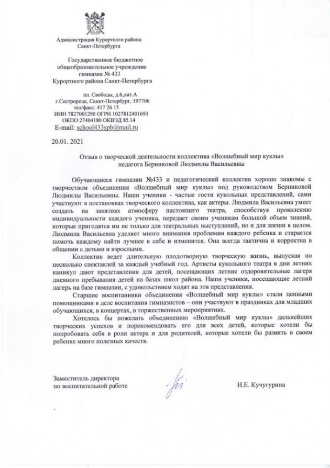 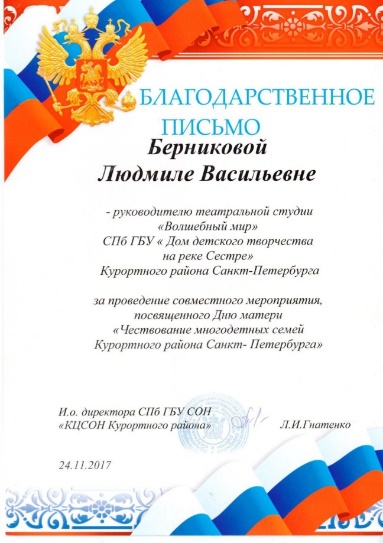 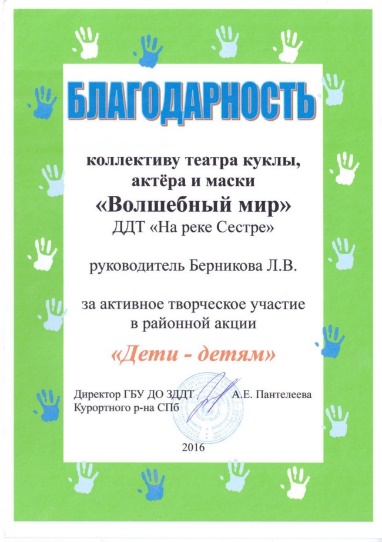 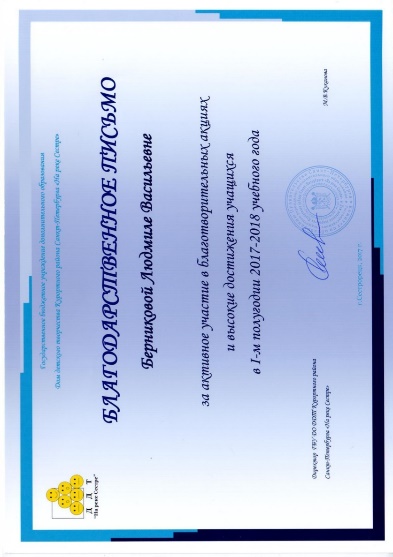 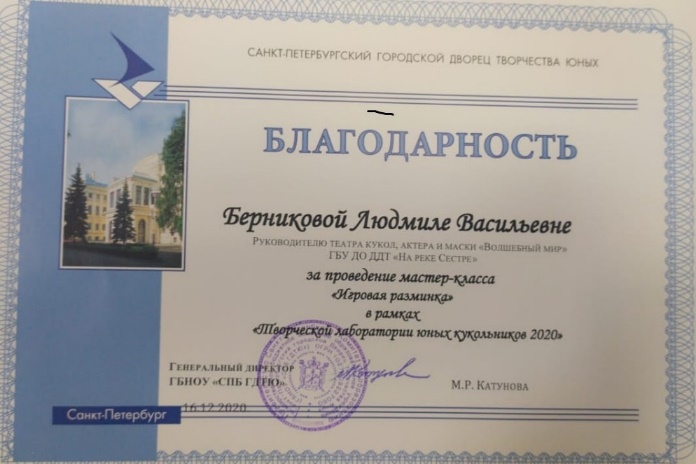 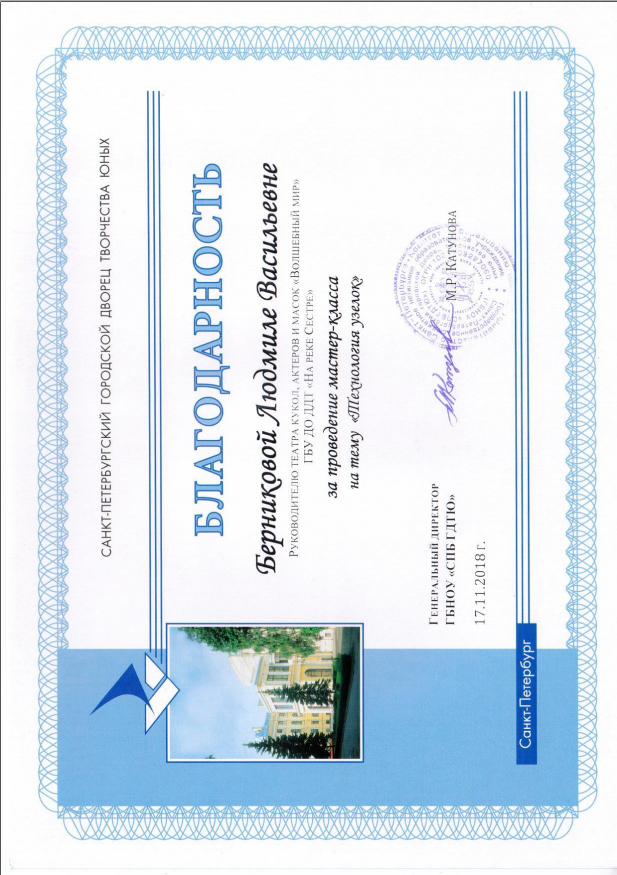 №Название документаНазвание публикации или методической разработкиСсылка1Свидетельство о  публикацииВлияние самодеятельного детского театра кукол на развитие ребёнка и его здоровьеhttps://www.prodlenka.org/metodicheskie-razrabotki/301994-vlijanie-samodejatelnogo-detskogo-teatra-kuko2Свидетельство о  публикацииСценарий новогоднего праздника "Заколдованная флейта"https://www.prodlenka.org/metodicheskie-razrabotki/313198-scenarij-novogodnego-prazdnika-zakoldovannaja3Свидетельство о  публикацииСценарий учебного спектакля "Внимание! Светофор"https://www.prodlenka.org/metodicheskie-razrabotki/312885-scenarij-uchebnogo-spektaklja-vnimanie-svetof4Свидетельство о  публикацииМетодическая разработка "Театральное домино"https://www.prodlenka.org/metodicheskie-razrabotki/313245-metodicheskaja-razrabotka-teatralnoe-domino5Свидетельство о  публикацииЛитературно-поэтическая композиция "Свет Маршака"https://www.prodlenka.org/metodicheskie-razrabotki/313064-literaturno-pojeticheskaja-kompozicija-svet-m6Свидетельство о  публикацииМетодическая разработка "Театральное домино"https://infourok.ru/metodicheskaya-razrabotka-teatralnoe-domino-3780235.html7Видео из программы кабельного телевидения «Залив ТВ» Сюжет о театре «Волшебный мир». Начало с 3 минутыhttps://youtu.be/-6Hog8eBMJ08Социальный проект «Дети – детям»Место проведения: Аничков дворецДата проведения: 9 октября 2016http://baseold.anichkov.ru/departments/carnival#территория-творчества9ГУМО Театров куколконцертно-цирковой номер «Парад Алле».https://vk.com/gmokykol?w=wall-60538036_176%2Fall10ГУМО Театров кукол Мастер- класс «Театра куклы, актера и маски
«ВОЛШЕБНЫЙ МИР»https://vk.com/gmokykol?w=wall-60538036_172%2Fall11ГУМО Театров куколПрезентация «Театр куклы, актера и маски
«ВОЛШЕБНЫЙ МИР»https://vk.com/gmokykol?w=wall-60538036_167%2Fall12ГУМО Театров куколстатья«Разрешите представиться»(статья о театре куклы, актёра и маски «Волшебный мир»)https://vk.com/gmokykol?w=wall-60538036_167%2Fall13ГУМО Театров куколЗанятие по кукловождению Берниковой Людмилы Васильевныhttps://vk.com/gmokykol?w=wall-60538036_109%2Fallhttps://cloud.mail.ru/public/2fcj/59eTdRSHo14ГУМО Театров кукол20 ноя 2018Городской Дворец творчества юныхТворческая лаборатория юных кукольниковМастер-класс Берниковой Людмилы Васильевныhttps://vk.com/gmokykol?w=wall-60538036_64%2Fallhttps://vk.com/anichkov_palace?w=wall-25816829_647015Показ спектакля «Детские забавы» для ДОУ №26 12 окт 2018https://vk.com/wall-26503846_10556716Показ спектакля «Сказка от Оле Лукойе» для ДОУ№26 11 окт 2019https://vk.com/wall-122957134_93917Показ спектакля «Внимание, Светофор!»для ДС 26 25 апреля 2019гhttps://det-sad26.spb.ru/spektakl-vnimanie,-svetofor!.html18Показ спектакля «Сказка от Оле Лукойе» для ДОУ № 26 14 октября 2019https://det-sad26.spb.ru/spektakl-skazka-ole-lukoje.html19Свидетельство о публикации. Всероссийская научно-практическая конференцияСекция «Работа с родителями в образовательном учреждении»https://sites.google.com/site/vneklassa/19-20/44/ob20II Открытый городской фестиваль-конкурс театрально-педагогических практик системы дополнительного образования «Действующие лица»«Как самодеятельный детский театр кукол сделать современным и востребованным» Лауреат II степени http://ddut-mosk.spb.ru/doc/d2823.pdf 